PARECER SOBRE EXAME DE TRABALHO DEVE SER REFORMULADO    REPROVO         APROVO    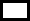 NOME DO ALUNOTIPO DO TRABALHO EM ANÁLISEDissertação de MestradoTÍTULO DO TRABALHOTÍTULO DO TRABALHONOME DA EXAMINADORANOME DA EXAMINADORASE NECESSÁRIO UTILIZAR OUTRA FOLHALOCALDATAASSINATURA